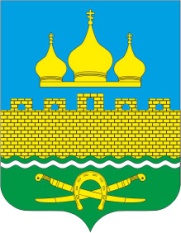 РОССИЙСКАЯ ФЕДЕРАЦИЯРОСТОВСКАЯ ОБЛАСТЬ  НЕКЛИНОВСКИЙ РАЙОНМУНИЦИПАЛЬНОЕ ОБРАЗОВАНИЕ «ТРОИЦКОЕ СЕЛЬСКОЕ ПОСЕЛЕНИЕ»АДМИНИСТРАЦИЯ ТРОИЦКОГО СЕЛЬСКОГО ПОСЕЛЕНИЯПОСТАНОВЛЕНИЕот 22.10.2018 г. № 184с. Троицкое	В соответствии со статьей 1842 Бюджетного кодекса Российской Федерации и статьей 27 Решения Собрания депутатов Троицкого сельского поселения от 19.07.2007 № 72 «О бюджетном процессе в Троицком сельском поселении», а также постановлением Администрации Троицкого сельского поселения от 13.06.2018 № 126 «Об утверждении Порядка и сроков составления проекта  бюджета Троицкого сельского поселения на 2019 год и на плановый период 2020 и 2021 годов», Администрация Троицкого сельского поселения постановляет:	1. Утвердить основные направления бюджетной и налоговой политики Троицкого сельского поселения на 2019-2021 годы согласно приложению к настоящему постановлению.	2. Начальнику сектора экономики и финансов Администрации Троицкого сельского поселения Холодняк Е.Б. обеспечить разработку проекта бюджета Троицкого сельского поселения на основе основных направлений бюджетной и налоговой политики Троицкого сельского поселения на 2019-2021 годы.           3. Настоящее постановление вступает в силу со дня его официального опубликования.	4.  Контроль за выполнением постановления оставляю за собой.Глава АдминистрацииТроицкого сельского поселения                      	         О.Н.ГуринаПостановление  вноситсектор экономики и финансовПриложениек постановлениюАдминистрацииТроицкого сельского поселенияот 22.10.2018г. № 184ОСНОВНЫЕ НАПРАВЛЕНИЯбюджетной и налоговой политики Троицкого сельского поселения на 2019 – 2021 годы Настоящие основные направления сформированы с учетом положений Послания Президента Российской Федерации Федеральному Собранию Российской Федерации от 01.03.2018, указов Президента Российской Федерации,  основных направлений бюджетной и налоговой политики Ростовской области на 2019 год и на плановый период 2020 и 2021 годов, одобренными на заседании Правительства Ростовской области  16 октября 2018г.1. Основные итоги реализации бюджетной 
и налоговой политики в 2017 году и в I полугодии 2018 г.Бюджетная политика, проводимая Администрацией Троицкого сельского поселения, ориентирована на эффективное, ответственное и прозрачное управление муниципальными финансами, что является базовым условием для устойчивого развития экономики Троицкого сельского поселения и социальной стабильности.По итогам 2017 года обеспечена положительная динамика роста доходов бюджета Троицкого сельского поселения. Объем доходов составил 9659,3 тыс.рублей. Расходы составили 9719,5 тыс.рублей. По результатам исполнения бюджета Троицкого сельского поселения сложился дефицит в объеме 60,2 тыс. рублей.Среднедушевой бюджетный доход на жителя Троицкого сельского поселения составил 2,5 тыс. рублей.Объем собственных налоговых и неналоговых доходов бюджета Троицкого сельского поселения составил 4224,5 тыс. рублей, или 43,7 процента всех поступлений в бюджет Троицкого сельского поселения, с понижением  к уровню 2016 года на 1788,2 тыс. рублей.Дотация из областного бюджета в собственных доходах составила по итогам 2017 года 52,0 процента. Бюджетная политика в сфере бюджетных расходов была направлена на решение социальных и экономических задач Троицкого сельского поселения. Приоритетным направлением является обеспечение расходов в социальной сфере. Расходы на  социальную политику, культуру, спорт в 2017 году составили 2,325 тыс. рублей, или 23,9 процент всех расходов бюджета. В 2017 году на реализацию 10 муниципальных программ Троицкого сельского поселения направлено 8805,8 тыс. рублей, или 90,6 процентов расходов бюджета Троицкого сельского поселения. В сфере повышения качества оказания муниципальных услуг, начиная с 2018 года, ведется региональный перечень (классификатор) государственных (муниципальных) услуг, не включенных в общероссийские базовые (отраслевые) перечни  (классификаторы) государственных и муниципальных услуг, и работ, необходимый для формирования муниципального задания.По итогам I полугодия 2018г. исполнение бюджета Троицкого сельского поселения составило: по доходам – 4754,2 тыс. рублей, или 42,0 процента к годовому плану, по расходам – 4850,7 тыс. рублей, или 40,4 процента к годовому плану. Собственные доходы составили 674,9 тыс. рублей или 17,3 процента к годовым плановым назначениям.Проведена оценка эффективности предоставленных на местном уровне налоговых льгот. Налоговые льготы признаны эффективными, поскольку имеют социальную направленность.Осуществлен переход на новый порядок определения налоговой базы по налогу на имущество физических лиц исходя из кадастровой стоимости объектов налогообложения с 1 января 2018г.Для усиления взаимодействия органов местного самоуправления с территориальными органами федеральных органов исполнительной власти в части обеспечения роста собственных доходов разработан и утвержден План мероприятий («дорожная карта») по увеличению поступлений налоговых и неналоговых доходов бюджета Троицкого сельского поселения на 2017-2019 годы, включающий направления по расширению налогооблагаемой базы, сокращению задолженности по налоговым и неналоговым платежам в бюджет поселения.Организовано взаимодействие с организациями и предприятиями –налогоплательщиками Троицкого сельского поселения.Бюджетная политика реализуется с учетом выполнения основных задач по обеспечению устойчивости и сбалансированности бюджета Троицкого сельского поселения.В этих целях продолжено выполнение Плана мероприятий по оздоровлению муниципальных финансов, включая мероприятия, направленные на рост доходов, оптимизацию расходов в Троицком сельском поселении до 2022 года, утвержденного постановлением Администрации Троицкого сельского поселения от 29.11.2013 № 133. В рамках реализации дополнительных мер, направленных на стимулирование социально-экономического развития и оздоровление муниципальных финансов муниципальных образований Ростовской области обеспечено выполнение условий соглашения, подписанного с Министерством финансов Ростовской области, о предоставлении дотации на выравнивание бюджетной обеспеченности.В этих целях постановлением Администрации Троицкого сельского поселения от 17.04.2017г. № 49 утверждена Программа оптимизации расходов бюджета  Троицкого сельского поселения на 2017-219годы» (далее – Программа оптимизации), постановлением Администрации Троицкого сельского поселения  от 16.06.2017г № 69Продолжены мероприятия по обеспечению открытости бюджетных данных в информационно-телекоммуникационной сети «Интернет» путем размещения информации на официальном интернет сайте Администрации Троицкого сельского поселения и специализированном интернет-портале «Бюджет для граждан».В Администрации Троицкого сельского поселения выстроена система внутреннего муниципального финансового контроля, охватывающая все этапы бюджетного процесса: планирование бюджетных расходов, размещение заказов для муниципальных нужд, санкционирование оплаты денежных обязательств, фактическое исполнение бюджета.2. Основные цели и задачи бюджетной и налоговой политики на 2019 – 2021 годыПриоритетной целью бюджетной политики является сбалансированность бюджета Троицкого сельского поселения и устойчивость бюджетной системы.Необходимость достижения приоритетов и целей, определенных в документах стратегического планирования, предусматривает решение основных задач по повышению налоговых и неналоговых поступлений в бюджет Троицкого сельского поселения, формированию расходов с учетом их оптимизации и повышения эффективности, проведению взвешенной долговой политики, совершенствованию межбюджетных отношений.Основные задачи бюджетной и налоговой политики на 2019-2021 годы будут соответствовать ключевым стратегическим задачам, обозначенным указами Президента Российской Федерации, основными направлениями бюджетной, налоговой и таможенно-тарифной политики Российской Федерации на 2019 год и на плановый период 2020 и 2021 годов.Эффективное управление расходами будет обеспечиваться посредством реализации муниципальных программ Троицкого сельского поселения, в которых учтены все приоритеты развития социальной сферы, коммунальной инфраструктуры и другие направления. В предстоящем периоде продолжится работа по повышению качества и эффективности реализации муниципальных программ Троицкого сельского поселения.Вновь принятые муниципальные программы Троицкого сельского поселения будут являться инструментом реализации целей, поставленных Указом Президента Российской Федерации от 07.05.2018 № 204 «О национальных целях и стратегических задачах развития Российской Федерации на период до 2024 года».2.1. Совершенствование нормативно-правового регулирования бюджетного процесса и налоговой политики Троицкого сельского поселенияНормативно-правовое регулирование бюджетного процесса будет осуществляться с учетом изменения бюджетного законодательства на федеральном и региональном уровнях и необходимости разработки новых нормативных правовых актов, обязательных к принятию согласно установленным требованиям.При формировании бюджета Троицкого сельского поселения на 2019–2021 годы будут учтены изменения налогового и бюджетного законодательства.В целях повышения уровня самообеспеченности Троицкого сельского поселения основными задачами остаются расширение налогооблагаемой базы, улучшение инвестиционного климата.Предстоящая отмена с 1 января 2021 г. единого налога на вмененный доход для отдельных видов деятельности будет дополнительным стимулом для расширения патентной системы налогообложения. В целях выполнения соглашения о мерах по социально-экономическому развитию и оздоровлению муниципальных финансов Троицкого сельского поселения принято постановление от 27.09.2018 № 171 «Об утверждении Плана мероприятий по росту доходного потенциала Троицкого сельского поселения до 2020 года» и постановление от 09.10.2018г № 177 «Об утверждении Плана мероприятий по оптимизации расходов Троицкого сельского поселения до 2020 года».2.2. Приоритеты бюджетных расходовПриоритетом бюджетной политики в сфере расходов, как в прошлые годы, будет являться развитие человеческого капитала, предоставление качественных и конкурентных муниципальных услуг на основе целей и задач, определенных указами Президента Российской Федерации и Стратегией социально-экономического развития Ростовской области и Неклиновского района на период до 2030 года.Одна из основных приоритетных задач государственной политики – реализация Указа Президента Российской Федерации от 07.05.2018 № 204 будет осуществляться путем развития института государственных программ на проектных принципах управления. С учетом интеграции предусмотренных данным указом национальных проектов государственные программы должны стать простым и эффективным инструментом организации как проектной, так и текущей деятельности государственных органов, отражающим взаимосвязь затраченных ресурсов и полученных результатов. Будут приняты исчерпывающие меры по недопущению снижения достигнутых ранее показателей уровня оплаты труда категорий работников, определенных в указах Президента Российской Федерации 2012 года, а также по сохранению уровня, установленного в этих указах. В полном объеме будут предусмотрены бюджетные ассигнования исходя из прогнозного роста показателя среднемесячного дохода от трудовой деятельности согласно проекту прогноза социально-экономического развития Троицкого сельского поселения на 2019 – 2021 годы. В соответствии с планируемым внесением изменений в статью 1 Федерального закона от 19.06.2000 № 82-ФЗ «О минимальном размере оплаты труда» будет предусмотрено повышение расходов на заработную плату низкооплачиваемых работников.В целях ежегодного повышения оплаты труда категорий работников государственных учреждений Ростовской области и муниципальных учреждений (в части субвенций областного бюджета), технического и обслуживающего персонала органов государственной власти Ростовской области, на которых не распространяется действие указов Президента Российской Федерации 2012 года, будет предусмотрена индексация расходов на прогнозный уровень инфляции.Администрация Троицкого сельского поселения будут пересматриваться отраслевые приоритеты в рамках общих бюджетных подходов и доведенных предельных показателей расходов бюджета Троицкого сельского поселения. Таким образом, приоритетность задач позволит сократить риск «размывания ресурсов», обеспечив достижение основных задач и стратегических целей муниципальных программ Троицкого сельского поселения.2.3. Повышение эффективностии оптимизация структуры бюджетных расходовБюджетная политика в сфере расходов будет направлена на безусловное исполнение действующих расходных обязательств, в том числе с учетом их оптимизации и повышения эффективности использования финансовых ресурсов. В целях создания условий для эффективного использования средств бюджета Троицкого сельского поселения и мобилизации ресурсов продолжится применение следующих основных подходов:формирование расходных обязательств с учетом их оптимизации и пересмотра структуры расходов бюджета Троицкого сельского поселения;разработка бюджета на основе муниципальных программ Троицкого сельского поселения;обеспечение реструктуризации бюджетной сети, при условии сохранения качества и объемов муниципальных услуг;оптимизация расходов бюджета Троицкого сельского поселения, направляемых муниципальному бюджетному учреждению Троицкого сельского поселения в форме субсидий на оказание муниципальных услуг (выполнение работ), за счет привлечения альтернативных источников финансирования, а также использования минимальных базовых нормативов затрат на оказание муниципальных услуг;не установление расходных обязательств, не связанных с решением вопросов, отнесенных Конституцией Российской Федерации и федеральными законами к полномочиям органов местного самоуправления Троицкого сельского поселения;активное привлечение внебюджетных ресурсов, направление средств от приносящей доход деятельности в том числе на повышение оплаты труда отдельным категориям работников, поименованных в указах Президента Российской Федерации 2012 года;совершенствование межбюджетных отношений.2.4. Повышение прозрачности и открытости бюджетного процессаВ целях повышения открытости и прозрачности общественных финансов продолжится реализация проектов, обеспечивающих наполнение информационных ресурсов сведениями о бюджетных данных.Будет продолжено проведение публичных слушаний по проектам решений Собрания депутатов Троицкого сельского поселения о бюджете Троицкого сельского поселения и об отчете об исполнении бюджета Троицкого сельского поселения, а также размещение брошюры «Бюджет для граждан» в информационно-телекоммуникационной сети «Интернет». Таким образом, в предстоящем периоде предусмотрена возможность более широкого вовлечения граждан в процедуры обсуждения и принятия бюджетных решений, общественного контроля их эффективности и результативности.Об основных направлениях бюджетной и налоговой политики Троицкого сельского поселения на 2019-2021 годы